North Carolina Society of Accountants, Inc. – Membership Application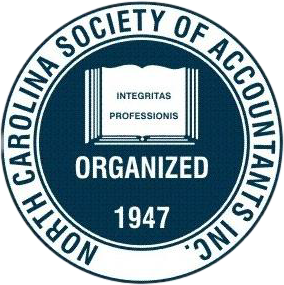 All applicants for membership must be of good moral character, apply for the highest level of membership for which they qualify, and shall pledge in writing to conform to the NCSA Rules of Professional Conduct.You may apply online at www.ncsa1947.org/application or you can mail your application to:NCSA Membership Committee C/O Candace Cansler, Executive Director NCSAPost Office Box 1126 Conover, North Carolina 28613Full Name											PTIN			 Address									City				 State	Zip	E-Mail Address  							 Office Phone #					Fax #			Alternate #  		  Company Name					Position with Company  				 Are you a member of NSA? Yes		No	NCSA Local Chapter member? Yes	No			if yes, which chapter 			 Questions must be answered in order to approve your applicationQ1. Are you a citizen of the United States of America? Yes         No          if yes, continue to Q2A, if no, skip to Q5Q2A. Have you completed 2 ½ years in public accounting practice and/or tax preparation? Yes         No          if yes, continue to Q3A, if no, go to Q2BQ2B. Have you completed 5 years of service with the IRS or a State Dept. of Revenue? Yes       No       if yes, continue to Q3A, if no, go to Q5 Q3A. Do you possess a valid CPA certificate issued by the NC State Board of CPA Examiners? Yes         No          if yes, continue to Q4, if no go to Q3BQ3B. Do you possess an “Accountant” Privilege license issued by the NC Dept. of Revenue? Yes	No	if yes, continue to Q4, if no go to Q3C Q3C. Do you claim to only have an income tax practice, only prepare income tax returns and do not prepare financial statements? Yes	No	if yes, continue to Q4, if no go to Q5Q4. At least one of the following must apply for Full membership in the NCSA: Circle one that applies, provide the necessary information, you qualify for Full membership, if none go to Q5A.) Enrolled Agent (EA) – Please provide Treasury Card #  	B.) ACAT Credential (Accreditation Council for Accountancy & Taxation) circle one or all that apply.ABA	ATA	ATP	ARAC.) Associate, Bachelor, or higher degree; with at least 24 semester hours in Accounting.Highest degree attained	Year	College/University  	D.) Employed at least 3 years as an accountant under the direct supervision of a CPA or a Full member of NCSA.CPA / NCSA Member Name  	 Phone # or E-Mail Address  	 E.) You have been in the public practice of accounting in excess of thirty six months (36 months)? Yes	No  	Q5. Are you currently enrolled in an undergraduate college level accounting program? Yes		No	if no, you qualify for Associate If yes, you qualify for student membership, provide college name	Projected Graduation Date  	Character References: All applicants must provide three (3) character referencesName	Address	City	State	Zip	Phone or E-MailR1	 R2	 R3	 Dues and Details: Your initial dues payment in full must accompany this application, renewal dues will be billed annually on July1st. Dues for membership: Full - $195, Associate - $135, Student - $35. Proration of dues: A members’ dues starts the month theirapplication is approved and any credits are applied against the next fiscal year’s dues. Example: Application approved on October 21, 2016 would yield a three (3) month credit towards the next fiscal year’s dues.Continuing Education: To maintain Full Membership in the Society, Members shall be required to have fifteen (15) hours of continuing education every year in courses which qualify under rules established by the Board of Directors of the Society.Affirmation: I understand that all information given on this application will be held in strictest confidence. My signature will serve as authority to anyone given as a reference to answer any inquiries that NCSA may care to make in connection with my application for membership. I understand that any time I should cease to be a member, I will return my membership Certificate and Society Emblem, which remain the property of the North Carolina Society of Accountants, Inc.Applicant Signature	Date  	Sponsor Signature, if applicable	Date _ 	